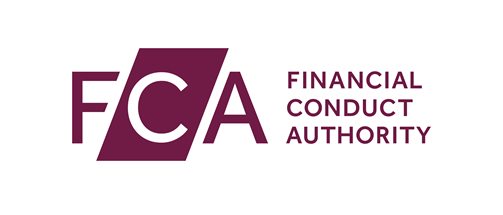 Information by MTFs and OTFsRelevant operator for which the application is submittedRelevant Article number of this RegulationDocument reference numberTitle of the documentChapter or section or page of the document where the information is provided or reasons why the information has not been provided